    КАРАР                                                                 РАСПОРЯЖЕНИЕ10 сентябрь 2019 й.                          №  31                       10 сентября 2019 г.О снятии с учета в качестве нуждающихся в улучшении жилищных условий1. Снять с учета в качестве нуждающихся в улучшении жилищных условий  Мухаматрахимову  Кифаю  Курбановну.Основание: пп.4 пункта 1 статьи 56 жилищного кодекса Российской Федерации (Сертификат  о предоставлении  единовременной  денежной  выплаты    на  строительство  или  приобретение  жилого  помещения №8037, дата  выдачи  сертификата: 19 августа  2019г.)2. Контроль  за  исполнением данного распоряжения оставляю за собой.Глава Сельского поселения Мутабашевский сельсовет муниципального района Аскинский район Республики Башкортостан А.Г. ФайзуллинБАШҠОРТОСТАН РЕСПУБЛИКАҺЫАСҠЫН РАЙОНЫ   МУНИЦИПАЛЬ РАЙОНЫНЫҢ МОТАБАШАУЫЛ СОВЕТЫ АУЫЛ БИЛӘМӘҺЕ ХЭКИМИЭТЕ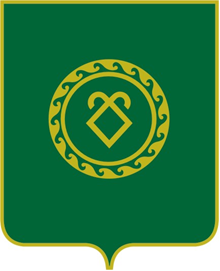 АДМИНИСТРАЦИЯСЕЛЬСКОГО ПОСЕЛЕНИЯМУТАБАШЕВСКИЙ  СЕЛЬСОВЕТМУНИЦИПАЛЬНОГО РАЙОНААСКИНСКИЙ РАЙОНРЕСПУБЛИКИ БАШКОРТОСТАН